BORANG PERMOHONAN MENJALANKAN AKTIVITI PENYELIDIKAN/PERSIDANGAN/PENERBITAN DI BAWAH KLUSTER UniSHAMS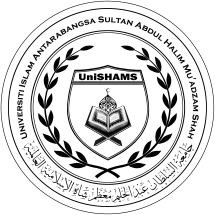 APPLICATION FORM FOR RESEARCH/CONFERENCE & PUBLICATION UNDER UniSHAMS CLUSTERPenyelidikan/ResearchPersidangan/ConferencePenerbitan/Publication(isi bahagian A dan B sahaja)	(isi bahagian A dan C sahaja)	(isi bahagian A dan D sahaja)WARISAN ISLAM & PENGAJIAN ISLAMKumpulan Penyelidik :KEWANGAN ISLAM & PERKHIDMATAN HALALKumpulan Penyelidik :SAINS PERUBATAN & TEKNOLOGIKumpulan Penyelidik :SYARIAH & UNDANG-UNDANGKumpulan Penyelidik :....................................................	...................................................	.......................................	..........................................* Kelulusan daripada Naib Canselor hanya bagi anggaran perbelanjaan aktiviti / program melebihi melebihi RM 2000.00 sahaja manakala anggaran perbelanjaan aktiviti / program yang kurang daripada RM2000.00 kelulusan tertinggi adalah daripada Timb. Naib Canselor Akademik Approval from the Vice Chancellor is only for the estimated expenditure of activities / programs exceeding RM 2000.00 only while the estimated expenditure of  activities / programs less than RM2000.00 the highest approval is from the Deputy Vice Chancellor Academic             Merujuk kepada Pekeliling Bendahari bil (1/2021)BAHAGIAN A / SECTION A : MAKLUMAT PEMOHON / APPLICANT DETAILSBAHAGIAN A / SECTION A : MAKLUMAT PEMOHON / APPLICANT DETAILSBAHAGIAN A / SECTION A : MAKLUMAT PEMOHON / APPLICANT DETAILSBAHAGIAN A / SECTION A : MAKLUMAT PEMOHON / APPLICANT DETAILSBAHAGIAN A / SECTION A : MAKLUMAT PEMOHON / APPLICANT DETAILSBAHAGIAN A / SECTION A : MAKLUMAT PEMOHON / APPLICANT DETAILSNama / NameNo. K.P /I.C Number /Pasport No.No.Tel/ Telephone No.Jawatan / PositionGred / GradeKulliyyah / FacultyBAHAGIAN B / SECTION B : BUTIRAN PENYELIDIKAN / RESEARCH DETAILSBAHAGIAN B / SECTION B : BUTIRAN PENYELIDIKAN / RESEARCH DETAILSBAHAGIAN B / SECTION B : BUTIRAN PENYELIDIKAN / RESEARCH DETAILSBAHAGIAN B / SECTION B : BUTIRAN PENYELIDIKAN / RESEARCH DETAILSBAHAGIAN B / SECTION B : BUTIRAN PENYELIDIKAN / RESEARCH DETAILSBAHAGIAN B / SECTION B : BUTIRAN PENYELIDIKAN / RESEARCH DETAILSTajuk Penyelidikan/Research TitleButiran Penyelidikan/Research DetailTarikh Mula / Start DateTarikh Tamat / End DateTarikh Tamat / End DateTarikh Tamat / End DateTempat /VenueAnggaran Perbelanjaan/Estimated Expenditure(RM)(RM)(RM)(RM)(RM)Pendahuluan Wang Tunai/Cash AdvancedPerlu  (Jumlah RM) : 		Tidak PerluNecessary (Total RM)	Not NecessaryPerlu  (Jumlah RM) : 		Tidak PerluNecessary (Total RM)	Not NecessaryPerlu  (Jumlah RM) : 		Tidak PerluNecessary (Total RM)	Not NecessaryPerlu  (Jumlah RM) : 		Tidak PerluNecessary (Total RM)	Not NecessaryPerlu  (Jumlah RM) : 		Tidak PerluNecessary (Total RM)	Not Necessary.........................................................	...........................................(Tandatangan/Signature)	(Tarikh/Date).........................................................	...........................................(Tandatangan/Signature)	(Tarikh/Date).........................................................	...........................................(Tandatangan/Signature)	(Tarikh/Date).........................................................	...........................................(Tandatangan/Signature)	(Tarikh/Date).........................................................	...........................................(Tandatangan/Signature)	(Tarikh/Date).........................................................	...........................................(Tandatangan/Signature)	(Tarikh/Date)BAHAGIAN C / SECTION C : BUTIRAN PERSIDANGAN /CONFERENCE DETAILSBAHAGIAN C / SECTION C : BUTIRAN PERSIDANGAN /CONFERENCE DETAILSBAHAGIAN C / SECTION C : BUTIRAN PERSIDANGAN /CONFERENCE DETAILSBAHAGIAN C / SECTION C : BUTIRAN PERSIDANGAN /CONFERENCE DETAILSBAHAGIAN C / SECTION C : BUTIRAN PERSIDANGAN /CONFERENCE DETAILSBAHAGIAN C / SECTION C : BUTIRAN PERSIDANGAN /CONFERENCE DETAILSBAHAGIAN C / SECTION C : BUTIRAN PERSIDANGAN /CONFERENCE DETAILSBAHAGIAN C / SECTION C : BUTIRAN PERSIDANGAN /CONFERENCE DETAILSBAHAGIAN C / SECTION C : BUTIRAN PERSIDANGAN /CONFERENCE DETAILSBAHAGIAN C / SECTION C : BUTIRAN PERSIDANGAN /CONFERENCE DETAILSBAHAGIAN C / SECTION C : BUTIRAN PERSIDANGAN /CONFERENCE DETAILSBAHAGIAN C / SECTION C : BUTIRAN PERSIDANGAN /CONFERENCE DETAILSNama Penganjur / Organizer (Jabatan/pusat/Kulliyyah) (Department/centre/kulliyyah)Nama PersidanganConference NameObjektif persidanganConference ObjectivesTarikh Mula / Start DateTarikh Tamat / End DateTarikh Tamat / End DateTarikh Tamat / End DateTarikh Tamat / End DateTarikh Tamat / End DateTarikh Tamat / End DateTempat / VenueAnggaran PerbelanjaanEstimated Expenditure(RM)(RM)(RM)(RM)Anggaran PendapatanEstimated IncomeAnggaran PendapatanEstimated IncomeAnggaran PendapatanEstimated IncomeAnggaran PendapatanEstimated IncomeAnggaran PendapatanEstimated IncomeAnggaran PendapatanEstimated Income(RM)Pendahuluan Wang TunaiCash AdvancedPerlu  (Jumlah RM) : 	Necessary (Total RM)Perlu  (Jumlah RM) : 	Necessary (Total RM)Perlu  (Jumlah RM) : 	Necessary (Total RM)Perlu  (Jumlah RM) : 	Necessary (Total RM)Perlu  (Jumlah RM) : 	Necessary (Total RM)Perlu  (Jumlah RM) : 	Necessary (Total RM)Tidak PerluNot NecessaryTidak PerluNot NecessaryTidak PerluNot Necessary.........................................................	...........................................(Tandatangan/Signature)	(Tarikh / Date)* anggaran perbelanjaan seminar universiti/kebangsaan tidak melebihi RM 5000.00 , bagi seminar antarabangsa tidak melebihi RM 10,000.00university seminar estimated expenses not exceeding RM 5000.00, for international seminar not exceeding RM 10,000.00Merujuk kepada Cabutan Minit Mesyuarat Jawatankuasa Pengurusan Eksekutif Bil 63 (12/2017).........................................................	...........................................(Tandatangan/Signature)	(Tarikh / Date)* anggaran perbelanjaan seminar universiti/kebangsaan tidak melebihi RM 5000.00 , bagi seminar antarabangsa tidak melebihi RM 10,000.00university seminar estimated expenses not exceeding RM 5000.00, for international seminar not exceeding RM 10,000.00Merujuk kepada Cabutan Minit Mesyuarat Jawatankuasa Pengurusan Eksekutif Bil 63 (12/2017).........................................................	...........................................(Tandatangan/Signature)	(Tarikh / Date)* anggaran perbelanjaan seminar universiti/kebangsaan tidak melebihi RM 5000.00 , bagi seminar antarabangsa tidak melebihi RM 10,000.00university seminar estimated expenses not exceeding RM 5000.00, for international seminar not exceeding RM 10,000.00Merujuk kepada Cabutan Minit Mesyuarat Jawatankuasa Pengurusan Eksekutif Bil 63 (12/2017).........................................................	...........................................(Tandatangan/Signature)	(Tarikh / Date)* anggaran perbelanjaan seminar universiti/kebangsaan tidak melebihi RM 5000.00 , bagi seminar antarabangsa tidak melebihi RM 10,000.00university seminar estimated expenses not exceeding RM 5000.00, for international seminar not exceeding RM 10,000.00Merujuk kepada Cabutan Minit Mesyuarat Jawatankuasa Pengurusan Eksekutif Bil 63 (12/2017).........................................................	...........................................(Tandatangan/Signature)	(Tarikh / Date)* anggaran perbelanjaan seminar universiti/kebangsaan tidak melebihi RM 5000.00 , bagi seminar antarabangsa tidak melebihi RM 10,000.00university seminar estimated expenses not exceeding RM 5000.00, for international seminar not exceeding RM 10,000.00Merujuk kepada Cabutan Minit Mesyuarat Jawatankuasa Pengurusan Eksekutif Bil 63 (12/2017).........................................................	...........................................(Tandatangan/Signature)	(Tarikh / Date)* anggaran perbelanjaan seminar universiti/kebangsaan tidak melebihi RM 5000.00 , bagi seminar antarabangsa tidak melebihi RM 10,000.00university seminar estimated expenses not exceeding RM 5000.00, for international seminar not exceeding RM 10,000.00Merujuk kepada Cabutan Minit Mesyuarat Jawatankuasa Pengurusan Eksekutif Bil 63 (12/2017).........................................................	...........................................(Tandatangan/Signature)	(Tarikh / Date)* anggaran perbelanjaan seminar universiti/kebangsaan tidak melebihi RM 5000.00 , bagi seminar antarabangsa tidak melebihi RM 10,000.00university seminar estimated expenses not exceeding RM 5000.00, for international seminar not exceeding RM 10,000.00Merujuk kepada Cabutan Minit Mesyuarat Jawatankuasa Pengurusan Eksekutif Bil 63 (12/2017).........................................................	...........................................(Tandatangan/Signature)	(Tarikh / Date)* anggaran perbelanjaan seminar universiti/kebangsaan tidak melebihi RM 5000.00 , bagi seminar antarabangsa tidak melebihi RM 10,000.00university seminar estimated expenses not exceeding RM 5000.00, for international seminar not exceeding RM 10,000.00Merujuk kepada Cabutan Minit Mesyuarat Jawatankuasa Pengurusan Eksekutif Bil 63 (12/2017).........................................................	...........................................(Tandatangan/Signature)	(Tarikh / Date)* anggaran perbelanjaan seminar universiti/kebangsaan tidak melebihi RM 5000.00 , bagi seminar antarabangsa tidak melebihi RM 10,000.00university seminar estimated expenses not exceeding RM 5000.00, for international seminar not exceeding RM 10,000.00Merujuk kepada Cabutan Minit Mesyuarat Jawatankuasa Pengurusan Eksekutif Bil 63 (12/2017).........................................................	...........................................(Tandatangan/Signature)	(Tarikh / Date)* anggaran perbelanjaan seminar universiti/kebangsaan tidak melebihi RM 5000.00 , bagi seminar antarabangsa tidak melebihi RM 10,000.00university seminar estimated expenses not exceeding RM 5000.00, for international seminar not exceeding RM 10,000.00Merujuk kepada Cabutan Minit Mesyuarat Jawatankuasa Pengurusan Eksekutif Bil 63 (12/2017).........................................................	...........................................(Tandatangan/Signature)	(Tarikh / Date)* anggaran perbelanjaan seminar universiti/kebangsaan tidak melebihi RM 5000.00 , bagi seminar antarabangsa tidak melebihi RM 10,000.00university seminar estimated expenses not exceeding RM 5000.00, for international seminar not exceeding RM 10,000.00Merujuk kepada Cabutan Minit Mesyuarat Jawatankuasa Pengurusan Eksekutif Bil 63 (12/2017).........................................................	...........................................(Tandatangan/Signature)	(Tarikh / Date)* anggaran perbelanjaan seminar universiti/kebangsaan tidak melebihi RM 5000.00 , bagi seminar antarabangsa tidak melebihi RM 10,000.00university seminar estimated expenses not exceeding RM 5000.00, for international seminar not exceeding RM 10,000.00Merujuk kepada Cabutan Minit Mesyuarat Jawatankuasa Pengurusan Eksekutif Bil 63 (12/2017)BAHAGIAN D / SECTION D : BUTIRAN PENERBITAN / PUBLICATION DETAILSBAHAGIAN D / SECTION D : BUTIRAN PENERBITAN / PUBLICATION DETAILSBAHAGIAN D / SECTION D : BUTIRAN PENERBITAN / PUBLICATION DETAILSBAHAGIAN D / SECTION D : BUTIRAN PENERBITAN / PUBLICATION DETAILSBAHAGIAN D / SECTION D : BUTIRAN PENERBITAN / PUBLICATION DETAILSBAHAGIAN D / SECTION D : BUTIRAN PENERBITAN / PUBLICATION DETAILSBAHAGIAN D / SECTION D : BUTIRAN PENERBITAN / PUBLICATION DETAILSBAHAGIAN D / SECTION D : BUTIRAN PENERBITAN / PUBLICATION DETAILSBAHAGIAN D / SECTION D : BUTIRAN PENERBITAN / PUBLICATION DETAILSBAHAGIAN D / SECTION D : BUTIRAN PENERBITAN / PUBLICATION DETAILSBAHAGIAN D / SECTION D : BUTIRAN PENERBITAN / PUBLICATION DETAILSBAHAGIAN D / SECTION D : BUTIRAN PENERBITAN / PUBLICATION DETAILSPeringkat Penerbitan /Publication levelScopus	Era	MyCiteScopus	Era	MyCiteScopus	Era	MyCiteScopus	Era	MyCiteScopus	Era	MyCiteJurnal berwasitJurnal berwasitBuku (ISSN/ISBN)Buku (ISSN/ISBN)Buku (ISSN/ISBN)Nama jurnal/Name of JournalTajuk Jurnal /Title of JournalPeringkat jurnal / Journal levelNational / LocalAntarabangsa / InternationalAntarabangsa / InternationalAntarabangsa / InternationalAntarabangsa / InternationalAntarabangsa / InternationalAntarabangsa / InternationalAntarabangsa / InternationalAnggaran Perbelanjaan /Estimated Expenditure(RM)(RM)(RM)(RM)(RM)(RM)(RM)(RM)(RM)(RM)(RM)Pendahuluan Wang Tunai /Cash AdvancedPerlu  (Jumlah RM) : 	Necessary (Total RM)Perlu  (Jumlah RM) : 	Necessary (Total RM)Perlu  (Jumlah RM) : 	Necessary (Total RM)Perlu  (Jumlah RM) : 	Necessary (Total RM)Perlu  (Jumlah RM) : 	Necessary (Total RM)Perlu  (Jumlah RM) : 	Necessary (Total RM)Tidak PerluNot NecessaryTidak PerluNot NecessaryTidak PerluNot Necessary.........................................................(Tandatangan/Signature).........................................................(Tandatangan/Signature).........................................................(Tandatangan/Signature)...........................................(Tarikh / Date)...........................................(Tarikh / Date)...........................................(Tarikh / Date)BAHAGIAN E / SECTION E : KELULUSAN/ APPROVALBAHAGIAN E / SECTION E : KELULUSAN/ APPROVALi.	PENGESAHAN KETUA KLUSTER/ VERIFICATION BY PRINCIPAL RESEARCHERi.	PENGESAHAN KETUA KLUSTER/ VERIFICATION BY PRINCIPAL RESEARCHERDisokong / Tidak Disokong.Supported / UnsupportedTandatangan & Cop:Signature & Stamp:Ulasan / Review :Tarikh:Date:ii. PENGESAHAN KETUA KUMPULAN PENYELIDIK / VERIFICATION BY RESEARCH GROUP LEADERii. PENGESAHAN KETUA KUMPULAN PENYELIDIK / VERIFICATION BY RESEARCH GROUP LEADERDisokong / Tidak Disokong.Supported / UnsupportedTandatangan & Cop:Signature & Stamp:Ulasan / Review :Tarikh:Date:iii. SEMAKAN / SOKONGAN PENGARAH /TIMBALAN PENGARAH PENYELIDIKAN (RMU)REVIEW / RECOMMENDATION DIRECTOR/ DEPUTY DIRECTOR RESEARCH (RMU)iii. SEMAKAN / SOKONGAN PENGARAH /TIMBALAN PENGARAH PENYELIDIKAN (RMU)REVIEW / RECOMMENDATION DIRECTOR/ DEPUTY DIRECTOR RESEARCH (RMU)Disokong / Tidak Disokong.Supported / UnsupportedTandatangan & Cop:Signature & Stamp:Ulasan / Review :Tarikh:Date:iv. PENGESAHAN TIMBALAN NAIB CANSELOR HAL EHWAL AKADEMIK & ANTARABANGSAVERIFICATION BY DEPUTY VICE-CHANCELLOR (ACADEMIC AFFAIRS & INTERNATIONAL)iv. PENGESAHAN TIMBALAN NAIB CANSELOR HAL EHWAL AKADEMIK & ANTARABANGSAVERIFICATION BY DEPUTY VICE-CHANCELLOR (ACADEMIC AFFAIRS & INTERNATIONAL)Disokong / Tidak Disokong.Supported / UnsupportedTandatangan & Cop:Signature & Stamp:Ulasan / Review :Tarikh:Date:v. ULASAN BAHAGIAN KEWANGAN/ REVIEW BY FINANCIAL DEPARTMENTv. ULASAN BAHAGIAN KEWANGAN/ REVIEW BY FINANCIAL DEPARTMENTDisokong / Tidak Disokong.Tandatangan & Cop:Supported / UnsupportedSignature & Stamp:Tarikh:Ulasan / Review :Date:vi. KELULUSAN NAIB CANSELOR/ APPROVAL BY VICE CHANCELLORvi. KELULUSAN NAIB CANSELOR/ APPROVAL BY VICE CHANCELLORLulus / Tidak LulusTandatangan & Cop:Approved / Not ApprovedSignature & Stamp:Tarikh:Ulasan / ReviewDate: